RLI PROPOSED PROGRAM 2020 - 2021Due to Covid-19, we need to move our RLI Program to a virtual format using 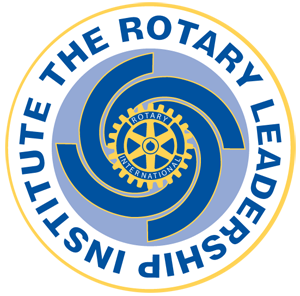 videoconferencing. Based on practices from other Rotary Districts, a suggested format for RLI is to conduct the courses during the evenings over multiple weeks; this format will allow Rotarians to complete all three levels after 9 weeks.Each weeknight would consist of a minimum of 2 RLI courses.  The format could be:5:00 pm - 5:10 pm Welcome & General Introductions 5:10 pm - 5:45 pm RLI Course #1 with Facilitator #1 (35 minutes)5:45 pm - 6:20 pm RLI Course #2 with Facilitator #2 (35 minutes)6:20 pm - 6:30 pm Debrief & CloseFees: $50 per person optional donation to RI FoundationMeeting: Zoom video-conferenceNumber of Participants: Up to 15+NOTE: RLI content will need to be adjusted for a virtual meeting format to facilitate and encourage general ‘interaction’ among participants.PART IRLI CourseFacilitatorsWednesday November 4, My Leadership in RotarySaleem Kassum2020                        My Rotary Leadership*Lynda RyderWednesday, November 11, Ethics and Vocational ServiceBob Wallace2020                          Foundation 1: Our Foundation*Ted MorrisonWednesday, November 18, Engaging MembersTBD2020                          Creating Service ProjectsDave Andrews*Option: RLI participants can attend District ‘Tuesday Talk’ in October and NovemberPART IIRLI CourseFacilitatorsWednesday, January 13, Rotary OpportunitiesBob Wallace2021                          Effective Leadership Strategies Lynda RyderWednesday, January 20, Attracting MembersPauline Lyons2021                        Club CommunicationDave AndrewsWednesday, January 27, Team BuildingTBD2021                          Foundation II: Targeted ServiceTed Morrison                                        Page 12 of PART IIIRLI CourseFacilitatorsWednesday, February 10, Strategic PlanningTBD2021Wednesday, February 17, Foundation II: Targeted ServiceLars Henriksson2021                        Public Image & Public RelationsDave AndrewsWednesday, February 24, Building a Stronger ClubVirginia O’Reilly2021                        Making a DifferenceSusan Hunter                          Graduation Ceremony with DG Mark Susan Hunter                        Chipman!                                        Page 22 of 